Name __________________________________ 				Date ___________Peer review – 13 colonies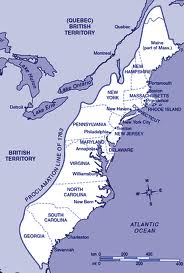 Also: STUDY the map of the 13 colonies!!! QuestionAnswerPoints1.  What was the name of ’s first colony in ? (it failed)1. 2       1      02. What was the name of ’s first successful colony?2. 2       1      03. Who was John Smith?3.  leader of the  colony2       1      04. What was the rule set by John Smith?4. “If you don’t work, you don’t eat.”2       1      05. Define representative government.5. leaders are elected by the people they govern2       1      06. List the  colonies.6. , , , 2       1      07. Describe the geography of .7. Rocky soil, mountains, oceans/rivers, forests2       1      08. Describe the economy in .8. lumber, fishing, shipbuilding, rum2       1      09. What was the name of the religion practiced in ?9. Puritan2       1      010. Describe the religion practiced in the  colonies.10. very strict, town gates closed on Sundays, church attendance was mandatory (forced), fines if people didn’t attend church2       1      011. What was the name of the representative government set up in ?11. Mayflower Compact2       1      012. List the Middle Colonies.12. , , , 2       1      013. Describe the geography of the Middle Colonies.13. Forests (inland), rich soil, deep harbors, flat land, rivers/oceans2       1      014. Describe the economy of the Middle Colonies.14. farming – grew a lot of grains, fishing2       1      015. What was the nickname for the Middle colonies?  WHY were they given this name?15. Breadbasket colonies – because they grew a lot of grains, used to make bread2       1      016. What was the name of the religion practiced in the Middle Colonies?16. Quaker2       1      017. Describe the religion practiced in the Middle Colonies.17. peaceful – no war, no priests, equality for all, meetinghouse instead of a church2       1      018. Who were the founders of  and New () ?18.  William Penn, Peter Stuyvesant2       1      019. List the Southern Colonies.19., , , , 2       1      020. Describe the geography of the Southern Colonies.20.  flat land, fertile soil, coastal plains2       1      021. Describe the economy of the Southern Colonies.21.  farming – rice, indigo, tobaccolumber2       1      022. Why did the Southern economy rely on slave labor?22. They needed slaves to harvest the crops in order to make money2       1      023. What was the name of the law that protected Catholics in ?23. Act of Toleration2       1      024. Describe what this law did/said.24. gave a safe place for Christians to have freedom of religion2       1      025. Why was the colony of  established (created)?25. It was created as a safe place for debtors (people who owed $) to start a new life.2       1      026. Define triangular trade.26. three way trade between Africa, , and the Caribbean/colonies2       1      027. Define mercantilism.27.  The idea that colonies exist to benefit the economy of the mother country ().  (Their job is to help  get rich!!)2       1      028. In the triangular trade, what was shipped from the colonies to ?28. fish, whale oil, lumber – raw materials2       1      029. In the triangular trade, what was shipped from England to Africa (and also to the colonies)?29. furniture, cloth, tools, guns(manufactured goods)2       1      030. In the triangular trade, what was shipped from Africa to the  / the colonies?30. slaves2       1      0